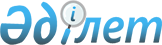 Об утверждении Инструкции по оказанию психотерапевтической помощи в Республике Казахстан
					
			Утративший силу
			
			
		
					Приказ и.о. Министра здравоохранения Республики Казахстан от 6 января 2011 года № 16. Зарегистрирован в Министерстве юстиции Республики Казахстан 14 февраля 2011 года № 6777. Утратил силу приказом Министра здравоохранения Республики Казахстан от 8 ноября 2023 года № 162.
      Сноска. Утратил силу приказом Министра здравоохранения РК от 08.11.2023 № 162 (вводится в действие по истечении десяти календарных дней после дня его первого официального опубликования).
      Примечание РЦПИ!
      Порядок введения в действие приказа см. п. 5.
       В соответствии с подпунктом 4) пункта 1 статьи 7 Кодекса Республики Казахстан "О здоровье народа и системе здравоохранения", а также в целях реализации прав лиц, которым оказывается психотерапевтическая помощь, ПРИКАЗЫВАЮ:
      1. Утвердить прилагаемую Инструкцию по оказанию психотерапевтической помощи в Республике Казахстан.
      2. Департаменту организации медицинской помощи Министерства здравоохранения Республики Казахстан (Тулегалиева А.Г.) обеспечить государственную регистрацию настоящего приказа в Министерстве юстиции Республики Казахстан.
      3. Департаменту административно-правовой работы Министерства здравоохранения Республики Казахстан (Бисмильдин Ф.Б.) обеспечить в установленном законодательством порядке официальное опубликование настоящего приказа в средствах массовой информации после его государственной регистрации в Министерстве юстиции Республики Казахстан.
      4. Контроль за исполнением настоящего приказа возложить на Вице-министра здравоохранения Республики Казахстан Байжунусова Э.А.
      5. Настоящий приказ вводится в действие по истечении десяти календарных дней со дня его первого официального опубликования. Инструкция по оказанию психотерапевтической помощи
в Республике Казахстан
1. Общие положения
      1. Настоящая Инструкция по оказанию психотерапевтической помощи в Республике Казахстан (далее - Инструкция) регламентируют деятельность физических и юридических лиц, оказывающих психотерапевтическую помощь населению Республики Казахстан.
      2. Психотерапевтическая помощь - комплекс мероприятий терапевтического воздействия на психику и через психику на организм человека врачом-психиатром (психотерапевтом), путем различных психотерапевтических методов лечения.
      3. Оказание психотерапевтической помощи осуществляется при следующих формах медицинской помощи:
      1) амбулаторно-поликлинической;
      2) стационарной;
      3) стационарозамещающей;
      4) восстановительного лечения и медицинской реабилитации;
      5) паллиативной помощи и сестринского ухода. 2. Оказание медицинской помощи психотерапевтическими
кабинетами в амбулаторно-поликлинических,
стационарозамещающих подразделениях и отделениях
восстановительного лечения, медицинской реабилитации,
паллиативной помощи и сестринского ухода
      4. Психотерапевтическая помощь при амбулаторно-поликлинических и стационарозамещающих отделениях оказывается прикрепленному контингенту населения.
      5. Психотерапевтическая помощь при восстановительном лечении, медицинской реабилитации, паллиативной помощи и сестринском уходе оказывается в психотерапевтических кабинетах соответствующей медицинской организации.
      6. Задачами психотерапевтического кабинета:
      1) психогигиеническая и психопрофилактическая помощь по преодолению стрессовых ситуаций, состояний дезадаптации, в том числе профилактика детского, гендерного насилия, участие в программах охраны психического здоровья;
      2) консультативно-диагностическая работа;
      3) оказание психотерапевтической помощи лицам с психическими и поведенческими расстройствами, а так же жертвам насилия и лицам совершившим насилие, в зависимости от показаний, в виде психотерапии симптомо-, личностно- и социоцентрированной направленности в сочетании с медикаментозными и другими видами лечения, в индивидуальной, семейной и групповой формах;
      4) повышение знаний врачей, среднего медицинского и иного персонала о психосоциальных факторах в происхождении, течении и лечении психических расстройств (лекции, специальные тренинги и другие);
      5) принятие участия в формировании микроклимата коллектива, решения конфликтных ситуаций.
      7. Кабинет оснащается в соответствии с перечнем минимального оборудования психотерапевтического кабинета, согласно приложению к настоящей Инструкции. 3. Оказание психотерапевтической помощи
в стационарных условиях
      8. Психотерапевтическая помощь в стационарных условиях оказывается в психотерапевтических отделениях, входящих в структуру организаций, оказывающих стационарную медицинскую помощь.
      9. Задачи психотерапевтического отделения:
      1) оказание психотерапевтической помощи лицам с психическими и поведенческими расстройствами, а так же жертвам насилия и лицам совершившим насилие, в зависимости от показаний, в виде психотерапии симптомо-, личностно- и социоцентрированной направленности в сочетании с медикаментозными и другими видами лечения, в индивидуальной, семейной и групповой формах, не нуждающимся в помещении в общепсихиатрическое отделение;
      2) внедрение в психотерапевтическую практику новейших достижений в области психотерапии;
      3) осуществление различных видов обследования;
      4) психогигиеническая и психопрофилактическая помощь по преодолению стрессовых ситуаций, состояний дезадаптации, в том числе профилактика детского, гендерного насилия, участие в программах охраны психического здоровья;
      5) принятие участия в формировании микроклимата коллектива, решения конфликтных ситуаций. Перечень минимального оборудования
психотерапевтического кабинета
					© 2012. РГП на ПХВ «Институт законодательства и правовой информации Республики Казахстан» Министерства юстиции Республики Казахстан
				
И.о. Министра
Б. СадыковУтверждены
приказом и.о. Министра
здравоохранения
Республики Казахстан
от 6 января 2011 года № 16Приложение
к Инструкции по оказании
психотерапевтической помощи
в Республике Казахстан
№
Наименование оборудования
Единица
измерения
Количество
1
2
3
4
1. Аппараты и приборы
1. Аппараты и приборы
1. Аппараты и приборы
1. Аппараты и приборы
1.
Прибор тонометрический 
шт
1
2.
Секундомер
шт
1
3.
Настольная лампа
шт
2
4.
Музыкальный центр
шт
1
5.
Диктофон
шт
1
6.
Персональный компьютер с необходимым программным обеспечением и принтером
шт
1
7.
Принтер 
шт
1
2. Медицинский инструментарий
2. Медицинский инструментарий
2. Медицинский инструментарий
2. Медицинский инструментарий
8.
Набор-укладка для оказания неотложной медицинской помощи 
набор
1
9.
Молоток неврологический 
шт
1
3. Медицинская мебель
3. Медицинская мебель
3. Медицинская мебель
3. Медицинская мебель
10.
Кушетка медицинская 
шт
1
11.
Кресло функциональное 
шт
2
12.
Шкаф для медицинских инструментов
шт
1
13.
Шкаф (для картотеки) 
шт
1
4. Бытовая мебель
4. Бытовая мебель
4. Бытовая мебель
4. Бытовая мебель
14.
Кресло мягкое с высокой спинкой 
шт
15
15.
Стол письменный
шт
2
16.
Шкаф для одежды 
шт
1
17.
Шкаф книжный 
шт
2
18.
Стол компьютерный 
шт
1
19.
Тумба для аудиоаппаратуры 
шт
1